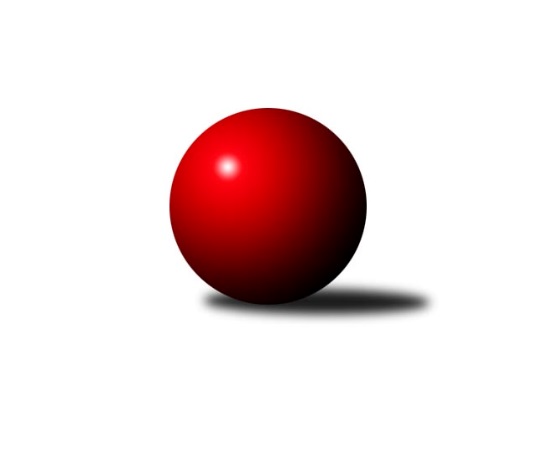 Č.21Ročník 2017/2018	7.4.2018Nejlepšího výkonu v tomto kole: 3390 dosáhlo družstvo: TJ Lokomotiva Ústí n. L.3.KLM A 2017/2018Výsledky 21. kolaSouhrnný přehled výsledků:TJ Lomnice	- KK Konstruktiva Praha 	8:0	3221:3036	15.0:9.0	7.4.TJ VTŽ Chomutov	- TJ Blatná	3:5	3131:3150	9.0:15.0	7.4.SKK Podbořany 	- SK Škoda VS Plzeň 	3:5	3134:3146	12.5:11.5	7.4.TJ Dobřany B	- Kuželky Aš	5:3	3367:3361	12.5:11.5	7.4.TJ Kovohutě Příbram 	- TJ Teplice Letná	6:2	3238:2985	16.5:7.5	7.4.TJ Lokomotiva Ústí n. L.	- TJ Elektrárny Kadaň	6:2	3390:3312	14.5:9.5	7.4.TJ Blatná	- TJ Teplice Letná	4:4	3163:3198	15.5:8.5	24.3.Tabulka družstev:	1.	TJ Lomnice	21	14	0	7	101.0 : 67.0 	268.5 : 235.5 	 3205	28	2.	TJ Kovohutě Příbram	21	13	0	8	101.5 : 66.5 	277.5 : 226.5 	 3220	26	3.	Kuželky Aš	21	12	2	7	96.0 : 72.0 	274.5 : 229.5 	 3213	26	4.	TJ Dobřany B	21	13	0	8	93.5 : 74.5 	266.5 : 237.5 	 3207	26	5.	TJ Teplice Letná	21	11	1	9	84.5 : 83.5 	245.5 : 258.5 	 3165	23	6.	TJ Blatná	21	10	2	9	84.5 : 83.5 	247.0 : 257.0 	 3171	22	7.	TJ Elektrárny Kadaň	21	9	3	9	86.0 : 82.0 	247.0 : 257.0 	 3235	21	8.	TJ Lokomotiva Ústí n. L.	21	9	0	12	73.5 : 94.5 	229.0 : 275.0 	 3167	18	9.	TJ VTŽ Chomutov	21	8	1	12	77.0 : 91.0 	254.0 : 250.0 	 3183	17	10.	SKK Podbořany	21	8	1	12	77.0 : 91.0 	243.5 : 260.5 	 3125	17	11.	SK Škoda VS Plzeň	21	7	1	13	70.5 : 97.5 	242.5 : 261.5 	 3151	15	12.	KK Konstruktiva Praha	21	5	3	13	63.0 : 105.0 	228.5 : 275.5 	 3138	13Podrobné výsledky kola:	 TJ Lomnice	3221	8:0	3036	KK Konstruktiva Praha 	Josef Veverka	130 	 160 	 135 	131	556 	 2:2 	 518 	 132	123 	 131	132	Jaroslav Borkovec	Miroslav Bubla	126 	 148 	 136 	121	531 	 2:2 	 497 	 129	120 	 126	122	Tibor Machala	Hubert Guba	132 	 138 	 117 	131	518 	 3:1 	 527 	 117	122 	 161	127	Jaroslav Pleticha st.	Štěpán Diosegi	144 	 151 	 135 	110	540 	 2:2 	 499 	 116	117 	 140	126	Pavel Plachý	Josef Krotký	143 	 149 	 150 	131	573 	 4:0 	 505 	 114	128 	 140	123	Pavel Kohlíček	Bohumil Maněna	140 	 127 	 122 	114	503 	 2:2 	 490 	 120	125 	 125	120	Jakub Wrzecionkorozhodčí: Nejlepší výkon utkání: 573 - Josef Krotký	 TJ VTŽ Chomutov	3131	3:5	3150	TJ Blatná	Zbyněk Vytiska	113 	 122 	 123 	140	498 	 2:2 	 466 	 126	103 	 135	102	Dan Lexa	Robert st. Suchomel st.	126 	 105 	 141 	162	534 	 2:2 	 515 	 129	130 	 124	132	Vít Kobliha	Přemysl Vytiska	107 	 125 	 118 	134	484 	 0:4 	 540 	 116	129 	 151	144	Jan Kobliha	Stanislav ml. Šmíd ml.	127 	 136 	 125 	126	514 	 1:3 	 542 	 135	134 	 130	143	Jiří Vokurka	Stanislav Rada	138 	 144 	 126 	121	529 	 0:4 	 565 	 140	150 	 131	144	Evžen Cígl	Luboš Havel	137 	 152 	 143 	140	572 	 4:0 	 522 	 123	144 	 122	133	Stanislav Knížerozhodčí: Nejlepší výkon utkání: 572 - Luboš Havel	 SKK Podbořany 	3134	3:5	3146	SK Škoda VS Plzeň 	Jaroslav Wágner	131 	 136 	 118 	126	511 	 2:2 	 512 	 134	135 	 129	114	Martin Vít	Jiří Kartus	132 	 106 	 121 	118	477 	 0.5:3.5 	 524 	 132	134 	 128	130	Jakub Solfronk	Vladislav Krusman	137 	 145 	 115 	117	514 	 1:3 	 532 	 141	128 	 131	132	Milan Findejs	Pavel Stupka	126 	 134 	 154 	132	546 	 3:1 	 521 	 127	131 	 140	123	Michal Müller	Petr Richtarech	136 	 143 	 134 	126	539 	 3:1 	 532 	 131	128 	 127	146	Milan Vicher	Vladimír Šána	142 	 117 	 149 	139	547 	 3:1 	 525 	 134	118 	 140	133	Pavel Říhánekrozhodčí: Nejlepší výkon utkání: 547 - Vladimír Šána	 TJ Dobřany B	3367	5:3	3361	Kuželky Aš	Milan Vrabec	112 	 145 	 122 	113	492 	 1:3 	 595 	 138	139 	 166	152	Jaroslav ml. Bulant	Michal Šneberger	159 	 157 	 153 	150	619 	 3.5:0.5 	 571 	 159	141 	 141	130	Martin Vrbata	Martin Provazník	148 	 131 	 145 	170	594 	 3:1 	 555 	 124	144 	 136	151	Jaroslav Bulant	Dominik Novotný	143 	 124 	 139 	151	557 	 1:3 	 558 	 107	154 	 143	154	Ota Maršát st.	Roman Lipchavský	132 	 146 	 122 	162	562 	 1:3 	 558 	 136	169 	 135	118	Martin Hurta	Jan Koubský	127 	 137 	 159 	120	543 	 3:1 	 524 	 125	158 	 134	107	Tomáš Viczmandirozhodčí: Nejlepší výkon utkání: 619 - Michal Šneberger	 TJ Kovohutě Příbram 	3238	6:2	2985	TJ Teplice Letná	David Hošek	129 	 141 	 147 	132	549 	 4:0 	 497 	 123	129 	 136	109	Karel Bouša	Luboš Řezáč	142 	 119 	 128 	123	512 	 2:2 	 519 	 130	129 	 121	139	Lukáš Hanzlík	Jaroslav Roj	151 	 148 	 139 	148	586 	 4:0 	 514 	 118	142 	 123	131	Jan Brhlík st.	Martin Čistý	143 	 112 	 136 	128	519 	 0.5:3.5 	 562 	 143	116 	 149	154	Jan Filip	Oldřich Hendl  *1	106 	 138 	 146 	149	539 	 3:1 	 454 	 108	113 	 121	112	Jindřich Formánek	Tomáš Číž	122 	 158 	 138 	115	533 	 3:1 	 439 	 99	120 	 101	119	Jan Hybšrozhodčí: střídání: *1 od 61. hodu Josef HůdaNejlepší výkon utkání: 586 - Jaroslav Roj	 TJ Lokomotiva Ústí n. L.	3390	6:2	3312	TJ Elektrárny Kadaň	Milan Grejtovský	142 	 160 	 139 	150	591 	 3:1 	 560 	 128	138 	 155	139	Jan Hák	Martin Zahálka st.	155 	 157 	 124 	120	556 	 2:2 	 532 	 131	129 	 147	125	Karel Bučko	Radek Jalovecký	125 	 133 	 134 	147	539 	 1.5:2.5 	 552 	 142	137 	 134	139	Jan Ambra	Miroslav Wedlich	156 	 131 	 147 	136	570 	 3:1 	 545 	 142	145 	 142	116	Michal Hrdina	Eugen Škurla	144 	 132 	 137 	137	550 	 2:2 	 552 	 134	138 	 128	152	Jaroslav Lefner	Tomáš Vrána	145 	 144 	 142 	153	584 	 3:1 	 571 	 143	150 	 139	139	Marcel Lukášrozhodčí: Nejlepší výkon utkání: 591 - Milan Grejtovský	 TJ Blatná	3163	4:4	3198	TJ Teplice Letná	Dan Lexa	124 	 133 	 131 	126	514 	 3:1 	 500 	 128	130 	 117	125	Jan Brhlík st.	Karel Koubek	152 	 127 	 128 	135	542 	 3:1 	 545 	 148	145 	 125	127	Lukáš Hanzlík	Lukáš Pavel	151 	 122 	 148 	136	557 	 3:1 	 550 	 138	155 	 125	132	Jindřich Formánek	Jiří Vokurka	121 	 138 	 135 	131	525 	 3.5:0.5 	 512 	 120	128 	 133	131	Jan Filip	Jiří Vaňata	127 	 123 	 140 	140	530 	 1:3 	 562 	 145	135 	 130	152	Alexandr Trpišovský	Miloš Rozhoň	125 	 113 	 126 	131	495 	 2:2 	 529 	 124	138 	 119	148	Jan Hybšrozhodčí: Nejlepší výkon utkání: 562 - Alexandr TrpišovskýPořadí jednotlivců:	jméno hráče	družstvo	celkem	plné	dorážka	chyby	poměr kuž.	Maximum	1.	Jaroslav Roj 	TJ Kovohutě Příbram 	569.98	373.1	196.9	1.5	8/10	(620)	2.	Martin Vrbata 	Kuželky Aš	563.30	370.4	192.9	1.9	11/11	(608)	3.	Jaroslav ml. Bulant 	Kuželky Aš	559.04	376.7	182.4	4.2	9/11	(598)	4.	Luboš Havel 	TJ VTŽ Chomutov	554.27	363.7	190.6	2.3	10/10	(596)	5.	Vladimír Šána 	SKK Podbořany 	553.63	366.7	186.9	3.6	10/10	(624)	6.	David Hošek 	TJ Kovohutě Příbram 	552.18	366.1	186.1	2.3	9/10	(592)	7.	Tomáš Vrána 	TJ Lokomotiva Ústí n. L.	550.86	365.5	185.3	3.1	10/10	(621)	8.	Bohumil Maněna 	TJ Lomnice	550.10	369.6	180.5	5.4	9/10	(580)	9.	Evžen Cígl 	TJ Blatná	549.94	360.0	189.9	3.4	11/11	(607)	10.	Michal Šneberger 	TJ Dobřany B	548.83	368.5	180.3	5.0	11/11	(624)	11.	Jan Koubský 	TJ Dobřany B	548.51	366.7	181.8	5.4	11/11	(603)	12.	Jan Hák 	TJ Elektrárny Kadaň	547.68	364.8	182.9	5.5	10/11	(597)	13.	Jaroslav Lefner 	TJ Elektrárny Kadaň	544.76	360.2	184.6	5.3	9/11	(580)	14.	Štěpán Diosegi 	TJ Lomnice	543.74	362.7	181.0	4.4	9/10	(606)	15.	Karel Bučko 	TJ Elektrárny Kadaň	543.57	361.2	182.3	2.7	11/11	(574)	16.	Marcel Lukáš 	TJ Elektrárny Kadaň	542.81	364.3	178.5	4.5	9/11	(602)	17.	Petr Svoboda 	SK Škoda VS Plzeň 	542.09	364.9	177.2	5.2	8/11	(586)	18.	Milan Vrabec 	TJ Dobřany B	542.06	358.3	183.8	6.0	8/11	(581)	19.	Stanislav ml. Šmíd  ml.	TJ VTŽ Chomutov	541.71	359.0	182.7	3.6	10/10	(616)	20.	Oldřich Hendl  	TJ Kovohutě Příbram 	541.00	354.8	186.2	4.4	10/10	(587)	21.	Miroslav Bubla 	TJ Lomnice	540.29	362.6	177.7	3.3	10/10	(578)	22.	Michal Hrdina 	TJ Elektrárny Kadaň	540.22	369.2	171.1	4.5	9/11	(577)	23.	Jiří Vokurka 	TJ Blatná	539.83	368.8	171.0	5.2	11/11	(584)	24.	Přemysl Vytiska 	TJ VTŽ Chomutov	538.36	361.5	176.9	6.4	10/10	(584)	25.	Josef Veverka 	TJ Lomnice	537.83	367.8	170.1	5.9	9/10	(582)	26.	Jakub Wrzecionko 	KK Konstruktiva Praha 	537.35	360.6	176.8	5.2	8/11	(582)	27.	Milan Findejs 	SK Škoda VS Plzeň 	536.84	367.0	169.8	4.8	9/11	(578)	28.	Alexandr Trpišovský 	TJ Teplice Letná	536.81	358.9	177.9	3.0	10/11	(591)	29.	Martin Hurta 	Kuželky Aš	536.31	357.3	179.0	4.7	11/11	(575)	30.	Lukáš Hanzlík 	TJ Teplice Letná	536.07	364.4	171.6	4.9	11/11	(574)	31.	Josef Hůda 	TJ Kovohutě Příbram 	535.59	365.5	170.1	5.2	9/10	(592)	32.	Daniel Lukáš 	TJ Elektrárny Kadaň	534.75	360.4	174.3	6.2	8/11	(568)	33.	Jaroslav Bulant 	Kuželky Aš	534.13	360.4	173.7	4.3	8/11	(593)	34.	Milan Grejtovský 	TJ Lokomotiva Ústí n. L.	533.97	357.3	176.7	4.3	10/10	(607)	35.	Luboš Řezáč 	TJ Kovohutě Příbram 	533.54	358.7	174.8	4.8	8/10	(561)	36.	Milan Vicher 	SK Škoda VS Plzeň 	533.21	356.1	177.2	5.6	10/11	(579)	37.	Jan Filip 	TJ Teplice Letná	533.10	360.9	172.2	5.1	11/11	(567)	38.	Jan Kobliha 	TJ Blatná	533.07	358.0	175.0	5.2	9/11	(565)	39.	Radek Jalovecký 	TJ Lokomotiva Ústí n. L.	532.60	363.5	169.1	4.5	10/10	(649)	40.	Jiří Vaňata 	TJ Blatná	532.55	363.3	169.3	5.9	10/11	(577)	41.	Roman Pivoňka 	TJ Dobřany B	532.36	359.8	172.6	5.4	10/11	(588)	42.	Petr Richtarech 	SKK Podbořany 	531.81	360.7	171.2	5.8	8/10	(584)	43.	Pavel Stupka 	SKK Podbořany 	531.68	360.3	171.4	8.9	10/10	(590)	44.	Martin Zahálka  st.	TJ Lokomotiva Ústí n. L.	531.67	362.9	168.7	6.4	8/10	(621)	45.	Jaroslav Wágner 	SKK Podbořany 	529.39	355.9	173.5	6.4	8/10	(562)	46.	Ota Maršát  st.	Kuželky Aš	529.38	364.1	165.3	5.9	10/11	(584)	47.	Dominik Novotný 	TJ Dobřany B	529.33	360.7	168.7	6.9	10/11	(603)	48.	Jan Hybš 	TJ Teplice Letná	527.14	357.9	169.2	5.7	10/11	(596)	49.	Pavel Plachý 	KK Konstruktiva Praha 	526.51	356.9	169.6	6.1	11/11	(583)	50.	Stanislav Rada 	TJ VTŽ Chomutov	526.46	366.9	159.6	7.7	9/10	(574)	51.	Jiří Guba 	TJ Lomnice	525.89	361.2	164.7	6.2	10/10	(548)	52.	Tomáš Číž 	TJ Kovohutě Příbram 	525.80	357.4	168.4	6.4	9/10	(575)	53.	Stanislav Kníže 	TJ Blatná	522.49	358.6	163.9	5.5	9/11	(573)	54.	Tibor Machala 	KK Konstruktiva Praha 	521.34	347.9	173.5	7.4	10/11	(594)	55.	Miroslav Wedlich 	TJ Lokomotiva Ústí n. L.	520.76	349.3	171.5	5.2	10/10	(593)	56.	Ondřej Šmíd 	TJ VTŽ Chomutov	519.34	356.5	162.8	8.4	8/10	(559)	57.	Jakub Solfronk 	SK Škoda VS Plzeň 	518.45	360.1	158.4	6.9	11/11	(574)	58.	Tomáš Viczmandi 	Kuželky Aš	515.11	358.7	156.4	8.7	10/11	(563)	59.	Hubert Guba 	TJ Lomnice	510.22	349.7	160.5	6.3	8/10	(524)	60.	Jaroslav Borkovec 	KK Konstruktiva Praha 	510.15	355.0	155.2	9.2	10/11	(553)	61.	Jaroslav Pleticha  st.	KK Konstruktiva Praha 	504.60	347.9	156.7	8.6	11/11	(558)	62.	Zbyněk Vytiska 	TJ VTŽ Chomutov	504.44	349.6	154.8	7.1	10/10	(544)	63.	Vladislav Krusman 	SKK Podbořany 	502.41	346.3	156.1	9.7	9/10	(559)	64.	Vít Kobliha 	TJ Blatná	498.06	344.7	153.4	9.4	9/11	(522)		Josef st. Fišer 	TJ Dobřany B	570.00	379.0	191.0	4.0	1/11	(570)		Jan Barchánek 	KK Konstruktiva Praha 	553.67	367.7	186.0	3.2	2/11	(568)		Lukáš Pavel 	TJ Blatná	550.67	362.3	188.3	3.7	1/11	(559)		Eugen Škurla 	TJ Lokomotiva Ústí n. L.	544.67	363.2	181.5	6.7	4/10	(589)		Pavel Říhánek 	SK Škoda VS Plzeň 	543.20	365.3	177.9	4.3	7/11	(591)		Pavel Vymazal 	KK Konstruktiva Praha 	542.00	357.8	184.2	4.5	7/11	(584)		Josef Krotký 	TJ Lomnice	541.04	367.3	173.8	4.3	4/10	(594)		Jaroslav ml. Pleticha  ml.	KK Konstruktiva Praha 	539.25	355.2	184.1	4.3	3/11	(553)		Petr Kříž 	TJ Kovohutě Příbram 	536.50	344.0	192.5	5.5	2/10	(553)		Petr Tepličanec 	KK Konstruktiva Praha 	536.50	362.5	174.0	2.5	1/11	(559)		Martin Vít 	SK Škoda VS Plzeň 	535.67	362.2	173.4	5.0	3/11	(553)		Jan Ambra 	TJ Elektrárny Kadaň	535.44	361.3	174.2	5.4	5/11	(579)		Václav Pinc 	TJ Kovohutě Příbram 	535.00	361.0	174.0	4.0	1/10	(535)		Martin Provazník 	TJ Dobřany B	532.37	355.2	177.2	3.4	7/11	(601)		Ladislav Filek 	SK Škoda VS Plzeň 	531.86	364.9	167.0	6.3	1/11	(596)		Karel Koubek 	TJ Blatná	529.50	371.0	158.5	9.8	2/11	(542)		Luděk Gühl 	TJ Teplice Letná	528.25	361.8	166.5	6.3	2/11	(555)		Petr Dvořák 	TJ Elektrárny Kadaň	528.00	365.0	163.0	2.0	2/11	(551)		Milan Hnilica 	TJ Teplice Letná	526.50	361.5	165.0	8.5	2/11	(549)		Milan Bek 	TJ Dobřany B	522.00	366.0	156.0	14.0	1/11	(522)		Tomáš Čecháček 	TJ Teplice Letná	521.33	351.4	169.9	9.5	2/11	(575)		Pavel Kohlíček 	KK Konstruktiva Praha 	520.86	364.2	156.7	8.7	7/11	(555)		David Bouša 	TJ Teplice Letná	520.11	348.8	171.3	6.9	7/11	(564)		Petr Sachunský 	SK Škoda VS Plzeň 	519.64	360.1	159.6	7.7	7/11	(560)		Michal Müller 	SK Škoda VS Plzeň 	519.33	350.8	168.5	6.8	6/11	(580)		Michal Ostatnický 	KK Konstruktiva Praha 	519.00	342.5	176.5	6.5	2/11	(528)		Josef Jiřínský 	TJ Teplice Letná	518.83	352.8	166.0	6.0	6/11	(560)		Dan Lexa 	TJ Blatná	518.53	351.5	167.1	7.9	6/11	(562)		Rudolf Schimmer 	TJ Lomnice	518.50	380.0	138.5	14.5	2/10	(571)		Robert st. Suchomel  st.	TJ VTŽ Chomutov	517.55	352.4	165.2	7.0	4/10	(546)		Roman Lipchavský 	TJ Dobřany B	516.03	355.2	160.8	6.8	7/11	(607)		Zdeněk Chvátal 	TJ Lomnice	515.00	348.0	167.0	7.0	1/10	(515)		Josef Málek 	TJ Lokomotiva Ústí n. L.	513.50	350.5	163.0	5.5	2/10	(531)		Jiří Gramskopf 	SKK Podbořany 	513.00	361.2	151.8	11.1	5/10	(545)		Ladislav st. Filek 	SK Škoda VS Plzeň 	511.67	346.7	165.0	8.0	1/11	(544)		Zdeněk Ausbuher 	SKK Podbořany 	511.33	347.8	163.6	9.3	3/10	(585)		Jindřich Formánek 	TJ Teplice Letná	507.20	346.2	161.0	9.2	5/11	(550)		Jan Brhlík  st.	TJ Teplice Letná	507.00	340.5	166.5	9.0	2/11	(514)		Jaroslav Solín 	Kuželky Aš	505.50	353.0	152.5	9.5	2/11	(515)		Václav Pilař 	Kuželky Aš	504.73	347.0	157.8	7.8	6/11	(547)		Martin Čistý 	TJ Kovohutě Příbram 	504.40	336.4	168.0	4.5	5/10	(543)		Zdeněk Weigl 	SK Škoda VS Plzeň 	498.50	356.0	142.5	11.0	2/11	(532)		Jiří Kartus 	SKK Podbořany 	497.87	346.7	151.2	8.8	5/10	(565)		Karel Bouša 	TJ Teplice Letná	497.00	335.0	162.0	7.0	1/11	(497)		Lukáš Jaroš 	SK Škoda VS Plzeň 	495.08	339.8	155.3	9.5	4/11	(505)		Miloš Rozhoň 	TJ Blatná	495.00	352.0	143.0	9.0	1/11	(495)		Zbyněk Lébl 	KK Konstruktiva Praha 	494.00	335.0	159.0	10.0	1/11	(494)		Jiří Šípek 	TJ Lokomotiva Ústí n. L.	491.87	336.3	155.5	7.5	5/10	(579)		Václav Šváb 	SKK Podbořany 	487.00	330.8	156.3	8.3	2/10	(519)		Karel Majner 	SK Škoda VS Plzeň 	484.00	354.0	130.0	13.0	1/11	(484)		Václav Šefl 	TJ Kovohutě Příbram 	483.25	347.3	136.0	13.5	2/10	(512)		David Alföldi 	SKK Podbořany 	470.50	339.0	131.5	9.5	2/10	(513)		Pavel Přerost 	TJ Lomnice	468.00	341.0	127.0	14.0	2/10	(471)		Kamil Srkal 	SKK Podbořany 	464.00	333.0	131.0	11.0	2/10	(475)		Karel Uxa 	SK Škoda VS Plzeň 	451.00	339.0	112.0	14.0	1/11	(451)Sportovně technické informace:Starty náhradníků:registrační číslo	jméno a příjmení 	datum startu 	družstvo	číslo startu4270	Radek Jalovecký	07.04.2018	TJ Lokomotiva Ústí n. L.	10x19625	Jan Kobliha	07.04.2018	TJ Blatná	8x10587	Milan Vrabec	07.04.2018	TJ Dobřany B	6x20186	Roman Lipchavský	07.04.2018	TJ Dobřany B	10x20173	Martin Provazník	07.04.2018	TJ Dobřany B	9x16241	Jan Koubský	07.04.2018	TJ Dobřany B	9x22225	Dominik Novotný	07.04.2018	TJ Dobřany B	10x22198	Michal Šneberger	07.04.2018	TJ Dobřany B	10x
Hráči dopsaní na soupisku:registrační číslo	jméno a příjmení 	datum startu 	družstvo	Program dalšího kola:22. kolo14.4.2018	so	10:00	TJ Elektrárny Kadaň - TJ VTŽ Chomutov	14.4.2018	so	10:00	TJ Blatná - TJ Lomnice	14.4.2018	so	12:30	TJ Teplice Letná - TJ Dobřany B	14.4.2018	so	12:30	Kuželky Aš - SKK Podbořany 	14.4.2018	so	13:30	KK Konstruktiva Praha  - TJ Kovohutě Příbram 	14.4.2018	so	14:00	SK Škoda VS Plzeň  - TJ Lokomotiva Ústí n. L.	Nejlepší šestka kola - absolutněNejlepší šestka kola - absolutněNejlepší šestka kola - absolutněNejlepší šestka kola - absolutněNejlepší šestka kola - dle průměru kuželenNejlepší šestka kola - dle průměru kuželenNejlepší šestka kola - dle průměru kuželenNejlepší šestka kola - dle průměru kuželenNejlepší šestka kola - dle průměru kuželenPočetJménoNázev týmuVýkonPočetJménoNázev týmuPrůměr (%)Výkon9xMichal ŠnebergerTJ Dobřany B6194xJaroslav RojPříbram111.915867xJaroslav ml. BulantAš5955xJosef KrotkýLomnice111.15733xMartin ProvazníkTJ Dobřany B5944xLuboš HavelChomutov109.875723xMilan GrejtovskýÚstí n/L.5915xMichal ŠnebergerTJ Dobřany B109.716194xJaroslav RojPříbram5865xEvžen CíglBlatná108.525655xTomáš VránaÚstí n/L.5842xJosef VeverkaLomnice107.8556